PATTO DI RESPONSABILITÀ RECIPROCATRA IL GESTORE DEL CENTRO ESTIVO E LE FAMIGLIE DEI BAMBINI ISCRITTIcirca le misure organizzative, igienico-sanitarie e ai comportamenti individuali volti al contenimento della diffusione del contagio da Covid-19Il sottoscritto Alessandrelli Fabio,responsabile del Centro Estivo CEA Parco del Conero,realizzato presso la sede a Sirolo presso il Centro Visite Parco del Conero. Via Peschiera 30/Ae il/la signor/a _________________________________,in qualità di genitore o titolare della responsabilità genitoriale) di______________________________________, nato a ____________________________ (______),residente a __________________________, in via _____________________________________e domiciliato a ____________________________, in via __________________________________,SOTTOSCRIVONO IL SEGUENTE PATTO DI RESPONSABILITÀ RECIPROCA INERENTE LA FREQUENZA DI __________________________________ AL CENTRO ESTIVO SOPRA MENZIONATOin particolare, il genitore (o titolare di responsabilità genitoriale) dichiara:di essere a conoscenza delle misure di contenimento del contagio vigenti alla data odierna presso il territorio Italiano- Regione Marche;che il proprio figlio, o un membro del medesimo nucleo familiare non è sottoposto alla misura della quarantena ovvero che non è risultato positivo al COVID-19 e di informare tempestivamente la struttura qualora queste condizioni dovessero insorgere;di impegnarsi a trattenere il proprio figlio al domicilio in presenza di temperatura corporea uguale o superiore a 37,5° o di altri sintomi quali mal di gola, congestione nasale, congiuntivite, perdita dell’olfatto o del gusto e di informare tempestivamente il gestore del centro estivo della comparsa dei sintomi o febbre;di essere consapevole ed accettare che il proprio figlio sia sottoposto a misurazione della temperatura corporea con termometro senza contatto prima dell’accesso al centro e che, in caso di temperatura corporea uguale o superiore i 37,5° o di presenza delle altre sintomatologie sopra citate, non potrà essere ammesso al centro estivo;di essere consapevole ed accettare che, in caso di insorgenza di febbre (uguale o superiore a 37,5°) o di altra sintomatologia (tra quelle sopra riportate), l’Ente Gestore provvede all’isolamento immediato del bambino o adolescente e ad informare immediatamente i familiari. Dopo la sospensione dalla frequenza, nel caso di riammissione, è necessario presentare il certificato medico rilasciato dalle competenti autorità sanitarie, a cura del genitore o altro adulto responsabile.di essere consapevole che il proprio figlio/a sarà tenuto a rispettare all’interno del centro le indicazioni igienico-sanitarie indicate dai responsabili;di essere stato adeguatamente informato dagli organizzatori del centro estivo di tutte le disposizioni organizzative e igienico sanitarie per la sicurezza e per il contenimento del rischio di diffusione del contagio da Covid-19 ed in particolare:delle disposizioni per gli accessi e l’uscita dal centro;che il genitore/esercente la potestà non potrà accedere, se non per situazioni di comprovata emergenza, all’area del centro estivo, durante lo svolgimento delle attività e in presenza dei bambini;di impegnarsi ad adottare, anche nei tempi e nei luoghi della giornata che il proprio figlio non trascorre al Centro Estivo, comportamenti di massima precauzione circa il rischio di contagio;di essere consapevole che nel momento di una ripresa di attività di interazione, seppur controllata, non è possibile azzerare il rischio di contagio che dunque va contenuto attraverso la scrupolosa e rigorosa osservanza delle misure di precauzione e sicurezza previste da appositi protocolli per lo svolgimento delle attività; per questo è importante osservare la massima cautela anche al di fuori del contesto dei centri estivi.In particolare, il gestore dichiara:di aver fornito, contestualmente all’iscrizione, puntuale informazione rispetto a ogni dispositivo organizzativo e igienico sanitario adottato per contenere la diffusione del contagio da Covid-19 e di impegnarsi, durante il periodo di frequenza al centro estivo, a comunicare eventuali modifiche o integrazioni delle disposizioni;che per la realizzazione del centro estivo si avvale di personale adeguatamente formato su tutti gli aspetti riferibili alle vigenti normative in materia di organizzazione di servizi estivi, in particolare sulle procedure igienico sanitarie di contrasto alla diffusione del contagio. Il personale stesso si impegna a osservare scrupolosamente ogni prescrizione igienico sanitaria e a recarsi al lavoro solo in assenza di ogni sintomatologia riferibile al Covid-19;di impegnarsi a realizzare le procedure di triage all’ingresso e ad adottare tutte le prescrizioni igienico sanitarie previste dalla normativa vigente, tra cui le disposizioni circa il distanziamento;di non promuovere attività che comportino il contatto tra diversi gruppi di bambini nei quali è organizzato il centro estivo;di attenersi rigorosamente e scrupolosamente, nel caso di acclarata infezione da Covid-19 da parte di un bambino o adulto frequentante il centro estivo, a ogni disposizione dell’autorità sanitaria locale;La firma del presente patto impegna le parti a rispettarlo in buona fede.Il genitore (o titolare della responsabilità genitoriale)_____________________Il responsabile del Centro Estivo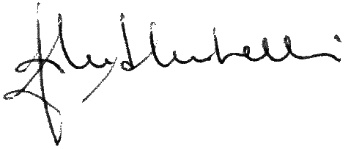 __________________________